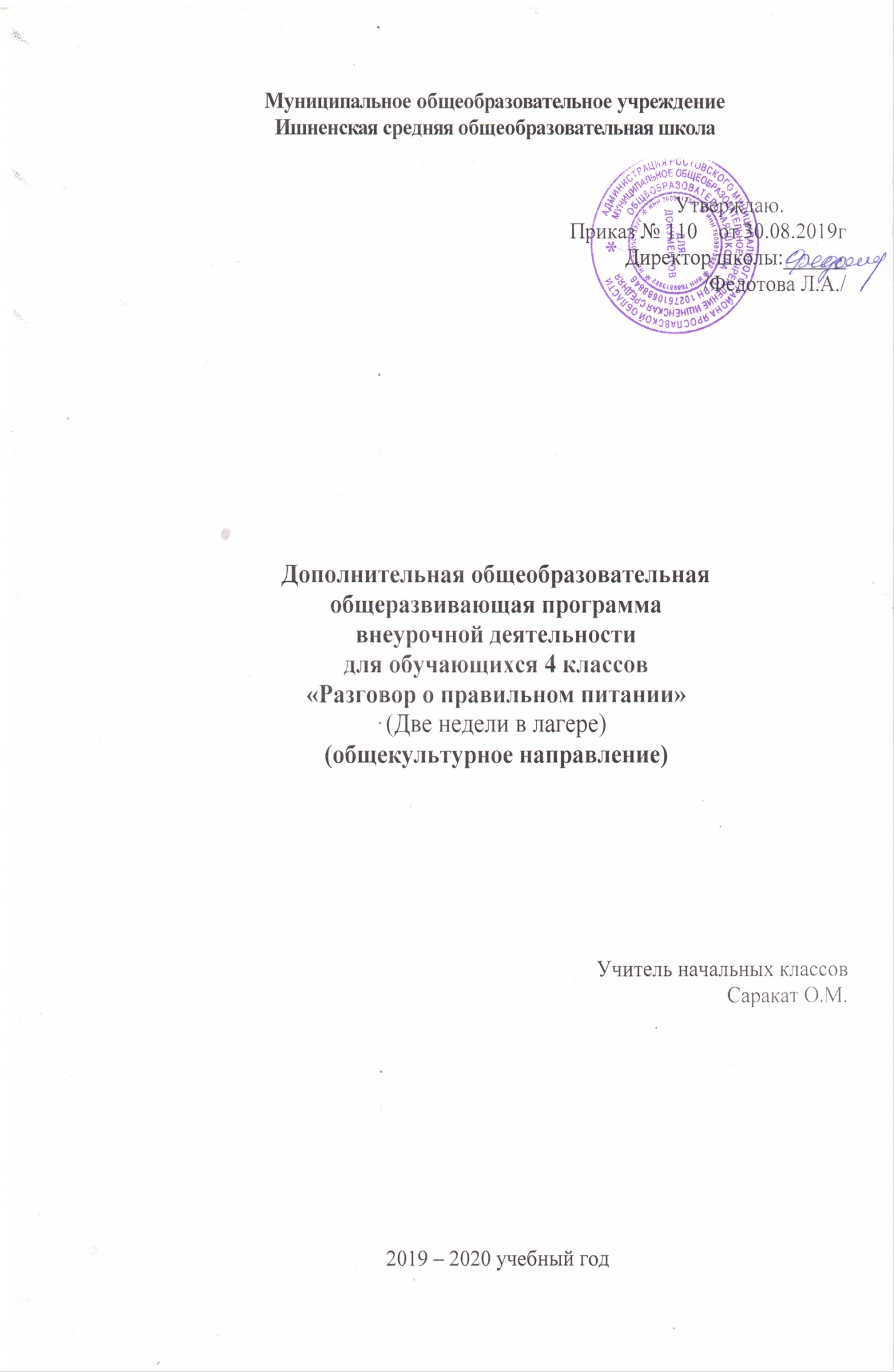 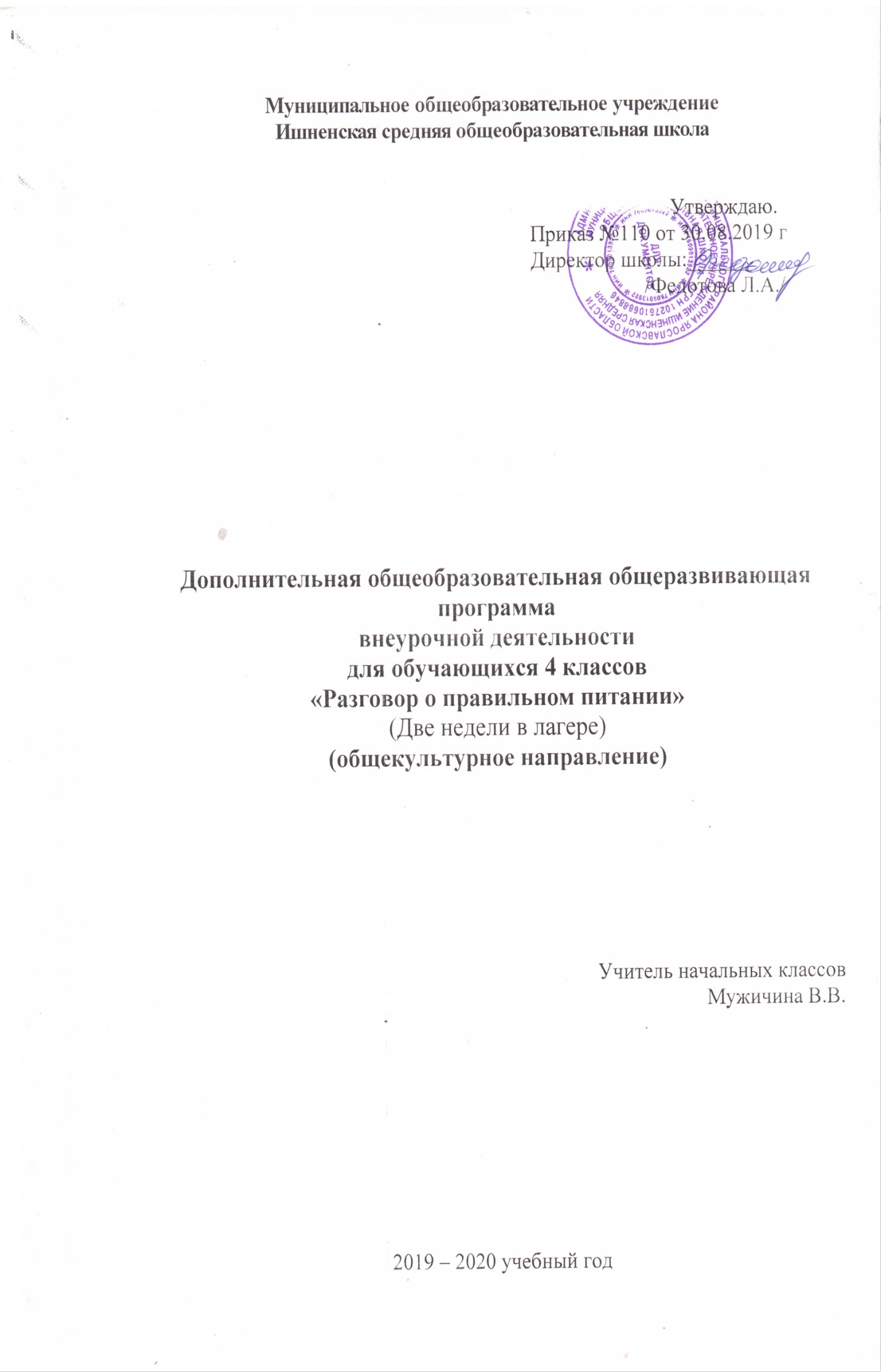 Пояснительная запискаПрограмма "Разговор о правильном питании" разработана в 1998 году специалистами Института возрастной физиологи Российской академии образования под руководством Безруких М.М., кандидатом биологических наук Т.А.Филипповой; кандидатом педагогических наук А.Г.Макеевой.По статистическим данным в России происходит резкое ухудшение здоровья детей. 30 – 35% детей поступающих - в школу, уже имеют хронические заболевания. За годы обучения в школе в 5 раз возрастает число больных с нарушением зрения, опорно-двигательного аппарата, в 4 раза увеличивается количество детей с нарушением психического здоровья, в 3 раза – с заболеванием органов желудочно-кишечного тракта.Среди причин, которые привели здоровье детей к плачевному результату – это неправильное питание, то есть питание не полезными, а вредными продуктами. В рамках данной программы, посвященной вопросам здорового питания, обучающиеся получают основные сведения по диетологии, достаточные для того, чтобы ответственно относиться к правильному питанию, а также знания о влиянии питания на физическое и умственное развитие человека. При изучении программы обучающиеся приобретают умение принимать самостоятельные решения, а также смогут научиться выбирать здоровую пищу, составлять индивидуальное меню и применять полученные знания в своей дальнейшей жизни. На занятиях рассматриваются вопросы, связанные с питанием и здоровьем людей разных национальностей, народные традиции как неотъемлемая часть общей культуры личности.Цель программы:- формирование у детей и подростков основ культуры питания как одной из составляющих здорового образа жизни- сформировать у учащихся здоровьеразвивающую компетентность: необходимость сохранять и развивать свое здоровье, важность культуры питания, как составляющей здорового образа жизни.- формирование у детей представления о необходимости заботы о своём здоровье, и в первую очередь о важности правильного питания, как составной части сохранения и укрепления здоровья.Задачи программы:расширение знаний детей о правилах питания, направленных на сохранение и укрепление здоровья, формирования готовности соблюдать эти правила;формирование навыков правильного питания как составнойчасти здорового образа жизни;формирование представления о правилах этикета, связанных с питанием, осознание того, что навыки этикета являются неотъемлемой частью общей культуры личности;пробуждение у детей интереса к народным традициям, связанным с питанием и здоровьем, расширение знаний об историях и традициях своего народа, формирование чувства уважения к культуре своего народа и культуре и традициям других народов;Результаты освоения курса внеурочной деятельностиЛичностными результатами освоения учащимися программы являются:проявление познавательных интересов и активности в области здорового питания;овладение установками, нормами и правилами правильного питания;готовность и способность делать осознанный выбор здорового питания, в том числе ориентироваться в ассортименте наиболее типичных продуктов питания, сознательно выбирать наиболее полезные, развитие представления об адекватности питания, его соответствия росту, весу, возрасту, образу жизни человека.Метапредметнымирезультатами освоения программы являются:способность и готовность к освоению систематических знаний о правильном питании, их самостоятельному пополнению, переносу и интеграции;способность к сотрудничеству и коммуникации;способность к решению личностных и социально значимых проблем здорового питания и воплощение найденных решений в практику;способность к самоорганизации, саморегуляции и рефлексии в области здорового питания.Предметными результатами освоения программы являются:В познавательной сфере:рациональное использование учебной и дополнительной технологической информации для проектирования и создания личной траектории здорового питания;оценка технологических свойств сырья и областей их применения;владение методами чтения штрих-кодов на продуктах питания, приобретаемых в розничной торговле;формирование представления о роли национальных кухонь в обеспечении полноценным питанием жителей той или иной местности.В трудовой сфере:соблюдение норм и правил безопасности труда, пожарной безопасности, правил санитарии и гигиены;планирование технологического процесса труда.В мотивационной сфере:выраженная готовность в потребности здорового питания;осознание ответственности за качество правильного питания.В эстетической сфере:дизайнерское проектирование блюд с точки зрения здорового питания;освоение навыков сервировки стола.В коммуникативной:публичная презентация и защита мини-проектов по здоровому питанию.Ожидаемые результаты изучения курсаВ результате изучения блока «Две недели в лагере здоровья» младшие школьники получат представления:о правилах и основах рационального питания,о необходимости соблюдения гигиены питания;о полезных продуктах питания;о структуре ежедневного рациона питания;об ассортименте наиболее типичных продуктов питания;об особенностях питания в летний и зимний периоды, причинах вызывающих изменение в рационе питания;об основных группах питательных веществ – белках, жирах, углеводах, витаминах и минеральных солях, функциях этих веществ в организме;Место в учебном планеПрограмма курса рассчитана на год. Занятия проводятся 1 раз в неделю. Продолжительность каждого занятия не превышает 35 минут. Всего 34 часа в год.Содержание курса внеурочной деятельностиДавайте познакомимсяобобщить имеющиеся у школьников представления о правилах питанияразвивать представление о роли правильного питания для здоровья человекаЗдоровье, питание, правила питания. Знакомство с новыми героями программы в игровой формеИз чего состоит наша пищаформировать представления об основных питательных веществах и их роли для организма человека, продуктах и блюдах — источниках питательных веществформировать представления о важности разнообразного питания для здоровья человекаБелки, жиры, углеводы, витамины и минеральные вещества, рацион. Игра «Меню сказочных героев»Что нужно есть в разное время годаформировать представление о сезонности питания — рационе питания в жаркое и холодное время годарасширять представление о значимости разнообразного питаниярасширять представление о традиционных кухнях народов нашей страныПитание, блюда, погода, кулинарные традицииКак правильно питаться, если занимаешься спортомразвивать представление о зависимости рациона питания от физической активности человекаразвивать представление о важности занятий спортом для здоровьяФизическая активность, спорт, рацион Повторение материала «Что надо делать, если хочешь стать сильнее».Конкурс «Мама, папа, я — спортивная семья».Где и как готовят пищуформировать представление об основных правилах гигиены и техники безопасности, которые необходимо соблюдать на кухне во время приготовления пищиразвивать интерес и желание участвовать в приготовлении пищи, помогать родителям на кухнеКухня, техника безопасности, кулинария, бытовая техника.Как правильно накрыть столразвивать представление о правилах сервировки столаразвивать желание и готовность помогать родителям по дому (накрывать стол)Сервировка, столовые приборы, столовая и кухонная посуда. Игра «Накрываем стол».Конкурс «Салфеточка».Молоко и молочные продуктыразвивать представление о молоке и молочных продуктах как обязательном компоненте ежедневного рационарасширять представление об ассортименте молочных продуктов, их пользеМолоко, молочные продукты, кисломолочные продукты. Игра-исследование «Это удивительное молоко». Кроссворд «Молоко».Блюда из зернаразвивать представление о продуктах и блюдах, приготавливаемых из зерна, как обязательном компоненте ежедневного рационаразвивать представление о пользе и значении продуктов и блюд, приготавливаемых из зернарасширять представление об ассортименте зерновых продуктов и блюдЗерно, злаки, зерновые продукты и блюда, хлебобулочные изделия. Игра «Объяснялки». Игра-демонстрация «Как можно приготовить бутерброды».Какую пищу можно найти в лесуформировать представление о дикорастущих съедобных растениях, их полезностирасширять представление об ассортименте блюд, которые могут быть приготовлены из дикорастущих съедобных растенийрасширять представление о разнообразии и богатстве растительных пищевых ресурсов своего края или областиДикорастущие растения, съедобные растения, растительные ресурсы. Игра «Походная математика». Игра-спектакль «Там, на неведомых дорожках».Что и как приготовить из рыбыразвивать представление о пользе и значении рыбных блюдрасширять представление об ассортименте блюд из рыбыформировать представление о природных ресурсах своего краяРыба, рыбные блюда. Конкурс рисунков «В подводном царстве».Дары моряформировать представление о морских съедобных растениях и животных, о многообразии блюд, которые могут быть из них приготовлены.формировать представление о пользе морепродуктов, важности включения их в рационМорепродукты. Викторина «В гостях у Нептуна».Экскурсия в магазин.«Кулинарное путешествие» по Россииформировать представление о кулинарных традициях и обычаях как составной части культуры народарасширять представление о кулинарных традициях и обычаях края или области, в которой проживает ученик, а также о традициях и обычаях, сложившихся в других регионах нашей страныКулинария, кулинарные традиции и обычаи. Конкурс рисунков «Вкусный маршрут».Игра-проект «Кулинарный глобус».Что можно приготовить, если набор продуктов ограниченрасширять представление о блюдах, которые могут быть приготовлены из традиционных «обычных» продуктовразвивать интерес к приготовлению пищиКулинария, питание, здоровье, блюда. Конкурс «На необитаемом острове».Как правильно вести себя за столомразвивать представление об этикете как норме культуры, важности соблюдения правил поведения за столомформировать представление о праздничной сервировке столаЭтикет, правила поведения за столом, сервировка. Правила этикета за столом. Правила подачи разных блюд на стол.Тематическое планированиеКалендарно – тематическое планирование.Литература:Безруких М. М., Филиппова Т. А., Макеева А. Г. «Две недели в лагере здоровья» «ОЛМА-ПРЕСС» М., 2003;М.М.Безруких, Т.А.Филиппова, А.Г.Макеева рабочая тетрадь «две недели в лагере здоровья»Безруких М.М., Филиппова Т.А., Макеева А.Г. Разговор о правильной питании / Методическое пособие – М, Олма-Медиа Групп, 2007 г.;Безруких М.М., Филиппова Т.А. Рабочая тетрадь для школьников «Разговор о правильной питании» – М., Олма-Медиа Групп, 2004 г.;Брехман И. И. «Введение в Валеологию – науку о здоровье»Зайцев Г., Зайцев А. Твоё здоровье. – С-Пб., 1997Коростелёв Н. От А до Я детям о здоровье. – М.: Медицина, 1987Витамины. Под редакцией Смирнова М.П. – М.: Медицина, 1974 г.Езушина Е.В. Азбука правильного питания. Дидактические игры, викторины, сказки, исторические справки.- Волгоград: Учитель, 2008Касаткина В.Н., Щеплягина Л.А., Здоровье, учебно-методическое пособие для учителей, РОО «Образование и здоровье», М., 2007.№Тема занятияКоличество часов1Давайте познакомимся12Из чего состоит наша пища33Здоровье в порядке -спасибо зарядке24.Закаляйся, если хочешь быть здоров25.Как правильно питаться, если занимаешься спортом26.Где и как готовят пищу27.Блюда из зерна28.Молоко и молочные продукты29.Что можно съесть в походе?310.Вода и другие полезные напитки311Что и как можно приготовить из рыбы212.Дары моря213.Кулинарное путешествие по России314.Спортивное путешествие по России215Олимпиада здоровья216.Итоговое занятие1ВсегоВсего34 ч№Тема занятияТема занятияУУДДатаДата№Тема занятияТема занятияУУДПланФактI четверть (8ч)I четверть (8ч)I четверть (8ч)I четверть (8ч)I четверть (8ч)I четверть (8ч)1.Давайте познакомимся!Давайте познакомимся!Ориентироваться в своей системе знаний: отличать новое от уже известного с помощью учителя;- Перерабатывать полученную информацию: делать выводы в результате совместной работы всего класса;- Преобразовывать информацию из одной формы в другую: подробно пересказывать небольшие тексты, называть их тему- высказывать своё предположение (версию) на основе работы с проектом и с иллюстрацией учебника;-работать по предложенному учителем плану;- отличать верно выполненное задание от неверного;-  давать эмоциональную оценку деятельности класса на уроке совместно с учителем и другими учениками2Из чего состоит наша пища.Из чего состоит наша пища.Ориентироваться в своей системе знаний: отличать новое от уже известного с помощью учителя;- Перерабатывать полученную информацию: делать выводы в результате совместной работы всего класса;- Преобразовывать информацию из одной формы в другую: подробно пересказывать небольшие тексты, называть их тему- высказывать своё предположение (версию) на основе работы с проектом и с иллюстрацией учебника;-работать по предложенному учителем плану;- отличать верно выполненное задание от неверного;-  давать эмоциональную оценку деятельности класса на уроке совместно с учителем и другими учениками3Из чего состоит наша пища.Влияние состава пищи на здоровье.Из чего состоит наша пища.Влияние состава пищи на здоровье.Ориентироваться в своей системе знаний: отличать новое от уже известного с помощью учителя;- Перерабатывать полученную информацию: делать выводы в результате совместной работы всего класса;- Преобразовывать информацию из одной формы в другую: подробно пересказывать небольшие тексты, называть их тему- высказывать своё предположение (версию) на основе работы с проектом и с иллюстрацией учебника;-работать по предложенному учителем плану;- отличать верно выполненное задание от неверного;-  давать эмоциональную оценку деятельности класса на уроке совместно с учителем и другими учениками4Полезные составляющие пищи.Полезные составляющие пищи.Ориентироваться в своей системе знаний: отличать новое от уже известного с помощью учителя;- Перерабатывать полученную информацию: делать выводы в результате совместной работы всего класса;- Преобразовывать информацию из одной формы в другую: подробно пересказывать небольшие тексты, называть их тему- высказывать своё предположение (версию) на основе работы с проектом и с иллюстрацией учебника;-работать по предложенному учителем плану;- отличать верно выполненное задание от неверного;-  давать эмоциональную оценку деятельности класса на уроке совместно с учителем и другими учениками5Здоровье в порядке, спасибо зарядке!Здоровье в порядке, спасибо зарядке!определять и формулировать цель деятельности на уроке с помощью учителя;- проговаривать последовательность действий на уроке;6Здоровье в порядке, спасибо зарядке!Здоровье в порядке, спасибо зарядке!определять и формулировать цель деятельности на уроке с помощью учителя;- проговаривать последовательность действий на уроке;7Закаляйся, если хочешь быть здоров!Закаляйся, если хочешь быть здоров!определять и формулировать цель деятельности на уроке с помощью учителя;- проговаривать последовательность действий на уроке;8Закаляйся, если хочешь быть здоров!Закаляйся, если хочешь быть здоров!II четверть( 8ч)II четверть( 8ч)II четверть( 8ч)II четверть( 8ч)II четверть( 8ч)II четверть( 8ч)99Как правильно питаться, если занимаешься спортом.Развивать представление о зависимости рациона питания от физической активности человека.Развивать представление о важности занятий спортом для здоровья.1010Как правильно питаться, если занимаешься спортом.Развивать представление о зависимости рациона питания от физической активности человека.Развивать представление о важности занятий спортом для здоровья.1111Рацион питания при занятиях спортом.Развивать представление о зависимости рациона питания от физической активности человека.Развивать представление о важности занятий спортом для здоровья.1212Где и как готовят пищу.Формировать представление об основных правилах гигиены и техники безопасности, которые необходимо соблюдать на кухне во время приготовления пищиРазвивать интерес и желание участвовать в приготовлении пищи, помогать родителям на кухне1313Мое участие в приготовлении пищи.Формировать представление об основных правилах гигиены и техники безопасности, которые необходимо соблюдать на кухне во время приготовления пищиРазвивать интерес и желание участвовать в приготовлении пищи, помогать родителям на кухне1414Блюда из зерна.Развивать представление о продуктах и блюдах, приготавливаемых из зерна, как обязательном компоненте ежедневного рациона.Развивать представление о пользе и значении продуктов и блюд, приготавливаемых из зерна.Расширять представление об ассортименте зерновых продуктов и блюд.1515Блюда из зерновых культур.Развивать представление о продуктах и блюдах, приготавливаемых из зерна, как обязательном компоненте ежедневного рациона.Развивать представление о пользе и значении продуктов и блюд, приготавливаемых из зерна.Расширять представление об ассортименте зерновых продуктов и блюд.1616Молоко и молочные продукты.развивать представление о молоке и молочных продуктах как обязательном компоненте ежедневного рациона.расширять представление об ассортименте молочных продуктов, их пользе.III четверть (10ч)III четверть (10ч)III четверть (10ч)III четверть (10ч)III четверть (10ч)III четверть (10ч)1717Молоко и молочные продукты.Развивать представление о молоке и молочных продуктах как обязательном компоненте ежедневного рациона.Расширять представление об ассортименте молочных продуктов, их пользе.1818Что можно съесть в походе?Формировать представление о дикорастущих съедобных растениях, их полезности.Расширять представление об ассортименте блюд, которые могут быть приготовлены из дикорастущих съедобных растений.1919Употребление пищи в походных условиях.Формировать представление о дикорастущих съедобных растениях, их полезности.Расширять представление об ассортименте блюд, которые могут быть приготовлены из дикорастущих съедобных растений.2020Приготовление еды в походе.Расширять представление о разнообразии и богатстве растительных пищевых ресурсов своего края или области.2121Вода и другие полезные напитки.Формировать представление о значении воды в жизни человека.Расширять представление о натуральных напитках.Развивать интерес к здоровому питанию.2222Польза воды. Холодные и теплые напитки.Формировать представление о значении воды в жизни человека.Расширять представление о натуральных напитках.Развивать интерес к здоровому питанию.2323Польза питья полезных напитков.Формировать представление о значении воды в жизни человека.Расширять представление о натуральных напитках.Развивать интерес к здоровому питанию.2424Что и как приготовить из рыбы.Развивать представление о пользе и значении рыбных блюд.Расширять представление об ассортименте блюд из рыбы.Формировать представление о природных ресурсах своего края.2525Блюда из рыбы.Развивать представление о пользе и значении рыбных блюд.Расширять представление об ассортименте блюд из рыбы.Формировать представление о природных ресурсах своего края.2626Дары моря.Формировать представление о морских съедобных растениях и животных, о многообразии блюд, которые могут быть из них приготовлены.Формировать представление о пользе морепродуктов, важности включения их в рацион.IV четверть( 8ч)IV четверть( 8ч)IV четверть( 8ч)IV четверть( 8ч)IV четверть( 8ч)IV четверть( 8ч)2727Дары моря.Формировать представление о морских съедобных растениях и животных, о многообразии блюд, которые могут быть из них приготовлены.Формировать представление о пользе морепродуктов, важности включения их в рацион.2828«Кулинарное путешествие»по России.Формировать представление о кулинарных традициях и обычаях как составной части культуры народа.Расширять представление о кулинарных традициях и обычаях края или области, в которой проживает ученик, а также о традициях и обычаях, сложившихся в других регионах нашей страны.2929«Кулинарное путешествие»по России.Формировать представление о кулинарных традициях и обычаях как составной части культуры народа.Расширять представление о кулинарных традициях и обычаях края или области, в которой проживает ученик, а также о традициях и обычаях, сложившихся в других регионах нашей страны.3030Кулинарные традиции России.Формировать представление о кулинарных традициях и обычаях как составной части культуры народа.Расширять представление о кулинарных традициях и обычаях края или области, в которой проживает ученик, а также о традициях и обычаях, сложившихся в других регионах нашей страны.3131Спортивное путешествие по России.Расширять представление о блюдах, которые могут быть приготовлены из традиционных «обычных» продуктов.Развивать интерес к приготовлению пищи и здоровому образу жизни.3232Спортивное путешествие по России.Расширять представление о блюдах, которые могут быть приготовлены из традиционных «обычных» продуктов.Развивать интерес к приготовлению пищи и здоровому образу жизни.3333Олимпиада здоровья.Развивать представление об этикете как норме культуры, важности соблюдения правил поведения за столом.Формировать представление о праздничной сервировке стола.3434Итоговый урок.Выставка фотографий «Мы – за здоровое питание»